Required Classes (What you should take as a bare minimum):General Chemistry + Lab (1 Semester)Chem 1A/L (4)Organic Chemistry + Lab (2 Semesters)Chem 3A/L (3+2)Chem 3B/L (3+2)Physics + Lab (2 Semesters)Physics 8A (lab w/in the course) (4)Physics 8B (lab w/in the course) (4)Biology + Lab (2 Semesters)Bio 1B (4)Bio 1A/L (3+2)Biochemistry (1 Semester)MCB 102 (4) OR Chem 135 (3)English Composition (2 Semesters)R&C A (4)R&C B (4)Recommended Classes (helpful): IB 131/L** (in preparation for dental school anatomy)()- refers to unitsCalifornia Schools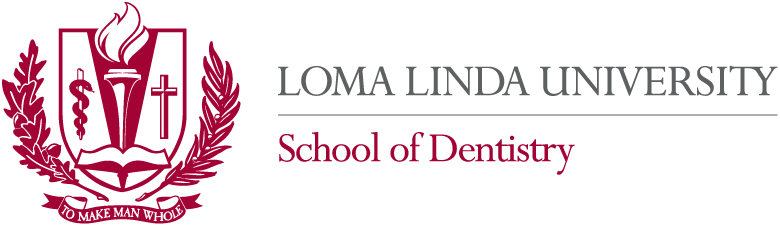 Loma Linda University: 1.Additional recommended courses (many): https://dentistry.llu.edu/admissions/dentistry-dds-program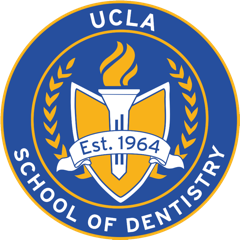 UCLA Chem 1B (4)- one additional semester of general chemistry.Note: AP Chem (4/5) also counts toward this requirement.Psych 1 (3) or Psych 2 (3) - 1 Semester PsychologyUCSF*: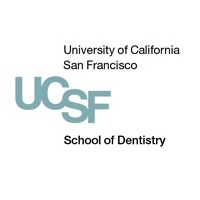 Psych 1 (3) or Psych 2 (3)- 1 Semester Psychology11 Units of Social Sciences, humanities, or foreign language (on top of the psych requirement)Social Sciences: Econ, Political Science, Human Geography, Sociology, Anthropology, SociologySOCIOL 1 (4)Humanities: Art, History, PhilosophyINTEGBI 103LF*** (5) – Zoology RecommendedUniversity of Pacific Dugoni School of Dentistry (UOP):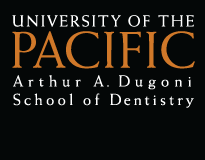 Requirement: 2 additional semesters of Bio + LabRecommended courses to fulfill: 1.IB 131/L ** (3+2)– Anatomy 2.INTEGBI 103LF *** (5) – Zoology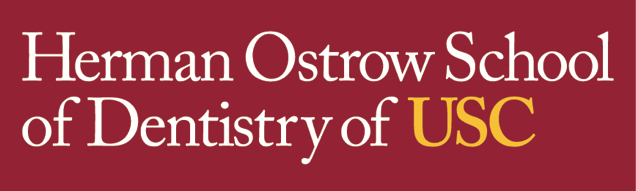 University of Southern California (USC): 1.Additional Recommended Courses:IB 131/L** (3+2)– AnatomyMCB 32**** (3) -Physiology (also a GPA booster)Western University: 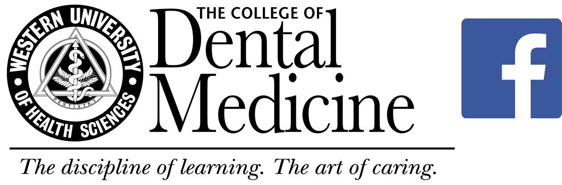 Additional Recommended Courses (many):http://prospective.westernu.edu/dentistry/requirements-2/#application-requirements*accepts AP Credit. Check site for more information.** IB 131 only offered in Fall. Lab offered year-round.*** INTEGBI 103LF is only offered every other even year-ed spring (i.e. Spring 2020, Spring 2022)**** MCB 32 only offered in FallSources:UCLA: https://www.dentistry.ucla.edu/learning/pre-requisites-requirements-admissionUCSF:https://dentistry.ucsf.edu/programs/dds/admissionsUOP:http://dental.pacific.edu/academic-programs/doctor-of-dental-surgery/dds-admissions-requirementsLoma Linda University:https://dentistry.llu.edu/admissions/dentistry-dds-programUniversity of Southern California:http://dentistry.usc.edu/programs/dds/admission/Western University:http://prospective.westernu.edu/dentistry/requirements-2/#application-requirements